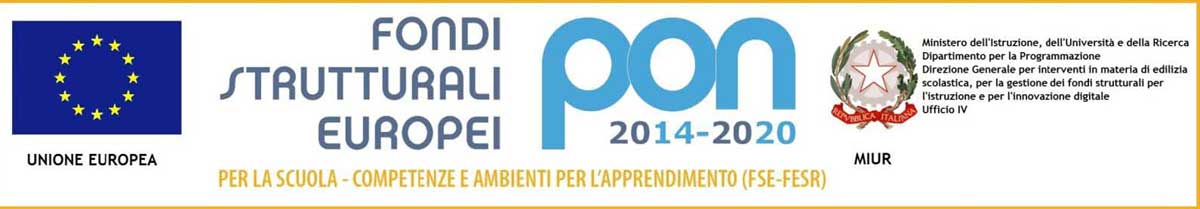 Protocollo e data, vedasi segnatura                                                                                                                                                             Ai Docenti 									Ai Genitori degli alunni									Scuola Secondaria “F. Amalteo”		                                                                                                          p.c.	Ai Collaboratori Scolastici									Scuola Secondaria “F. Amalteo”Oggetto: Regolamento disciplinare – uso cellulari e altri dispositivi elettronici.	Con la presente si comunica e si ricorda che il Regolamento di disciplina della Scuola Secondaria di 1° grado prevede il divieto di portare a scuola il cellulare.	Tale provvedimento è originato in primo luogo dalla necessità di impedire che vengano commesse azioni, quali lo scatto di foto o la realizzazione di filmati negli ambienti scolastici che potrebbero essere successivamente messi in condivisione sulla rete (Facebook, YouTube, WhatsApp etc.) configurando, nei casi più gravi, come per es. la diffusione senza autorizzazione di foto/video di persone, gli estremi di veri e propri reati per violazione della Privacy.Lo stesso divieto vale per qualsiasi altro dispositivo digitale non richiesto per l’attività didattica.	La scuola, in ogni caso, garantisce, come è sempre avvenuto, la possibilità di una comunicazione reciproca tra le famiglie ed i propri figli, per gravi ed urgenti motivi, mediante gli uffici di presidenza e di segreteria amministrativa.	Qualora i genitori avessero necessità di lasciare ai ragazzi il cellulare, inoltreranno specifica e motivata dichiarazione annuale al Dirigente Scolastico (il modulo potrà essere richiesto in segreteria e/o in portineria.)	Si sottolinea che, per gli alunni autorizzati a portare a scuola il cellulare, nessuna responsabilità e/o richiesta potrà essere avanzata alla scuola in caso di sottrazione o danneggiamento di cellulari o altri dispositivi elettronici.	I docenti e il personale ATA hanno il compito di vigilanza e il conseguente dovere di intervenire e segnalare eventuali infrazioni al Dirigente Scolastico.	                                                                              IL DIRIGENTE SCOLASTICO                                                                                                                                                               Dott.ssa Francesca MENEGHEL Indicazioni utili all'utenza:il responsabile dell'istruttoria: Assistente Amm.va Giusy COTRONEO  int.2/1Orario di ricevimento del Dirigente Scolastico Dott.ssa Francesca MENEGHEL : previo appuntamentoOrario di ricevimento del Direttore dei servizi generali e amministrativi : Clemente SIMONE previo appuntamentoorario di apertura al pubblico dell'ufficio durante le lezioni  è il seguente: dal lunedì al sabato dalle ore 7.40 alle 9.00 e dalle  alle ore 12.00 alle ore 13.00 –  pomeriggio: lunedì, mercoledì e giovedì  dalle ore 15.00 alle ore 16.30; durante la sospensione delle lezioni dal lunedì al sabato dalle ore 10.00 alle ore 12.00Da restituire al coordinatore di classe entro Martedì 15 /10/2018Il/La sottoscritto                                                        genitore dell’alunno/a _______________________________________ frequentante la classe _________ della Scuola Secondaria di 1° grado “F. Amalteo” dichiara di aver ricevuto la nota Prot. n.                  del                           avente per oggetto “Regolamento disciplinare – uso cellulari e altri dispositivi elettronici”______________							_____________________________         data									(firma del genitore)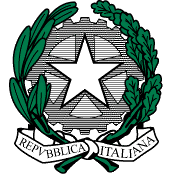 ISTITUTO COMPRENSIVO STATALE DI ODERZO (TV)SCUOLE INFANZIA - SCUOLE PRIMARIE - SCUOLA SECONDARIA 1° GRADO Piazzale Europa 21 – 31046 ODERZO (TV)-     E-mail TVIC88400X@Istruzione.it – Posta Certificata: TVIC88400X@pec.istruzione.itC.F. 94141320260 - Cod. Min.:TVIC88400X – SITO: www.icoderzo.gov.itFirmato digitalmente da Francesca MENEGHEL
C=IT
O=Istituto Comprensivo Statale di Oderzo 94141320260